Statystyka rynku pracy województwa mazowieckiegoStyczeń 2020 r.Liczba osób bezrobotnych i stopa bezrobociaW styczniu w urzędach pracy zarejestrowanych było 130 114 osób bezrobotnych, to jest o 6 906 osób więcej niż w poprzednim miesiącu oraz o 13 285 osób mniej niż w styczniu 2019 roku. Kobiety stanowiły 51,0% osób bezrobotnych.Stopa bezrobocia rejestrowanego w ciągu miesiąca wzrosła o 0,2 p. proc. i wynosi 4,6% (przy średniej dla kraju 5,5%). Obecnie województwo mazowieckie ze stopą 4,6% zajmuje czwartą pozycję w kraju, za województwem wielkopolskim (3,1%), śląskim (3,8%) i małopolskim (4,4%). Wartość stopy bezrobocia dla kraju zwiększyła się o 0,3 punktu procentowego w porównaniu do poprzedniego miesiąca i wyniosła 5,5% (wykres 1).Wykres 1. Stopa bezrobocia w województwie mazowieckim na tle kraju w latach 2019-2020 (w %)Wykres 2. Stopa bezrobocia wg województw (w %) Wykres 3. Liczba osób bezrobotnych i stopa bezrobocia (w %) w podregionach województwa mazowieckiegoWykres 4. Liczba osób bezrobotnych wg płci w podregionach województwa mazowieckiegoNapływ i odpływ osób bezrobotnychW styczniu napływ osób bezrobotnych był większy od odpływu. W urzędach pracy województwa mazowieckiego zarejestrowało się 18 746 osób bezrobotnych, tj. o 4 216 osób (29,0%) więcej niż miesiąc wcześniej. Zwiększyła się liczba osób bezrobotnych rejestrujących się po raz pierwszy o 1 492 osoby, tj. 74,6%, liczba osób rejestrujących się po raz kolejny zwiększyła się o 3 557 osoby, tj. 30,4%.Z ewidencji wyłączono 11 840 osób, tj. o 1 692 osoby (o 12,5%) mniej niż w poprzednim miesiącu. Najwięcej wyrejestrowań z ewidencji dokonano z  powodu:podjęcia pracy – 6 247 osób – 52,8% odpływu z bezrobocia;niepotwierdzenia gotowości do pracy – 2 584 osoby – 21,8% odpływu z bezrobocia.Wykres 5. Napływ i odpływ osób bezrobotnych w województwie mazowieckimWykres 6. Główne powody wyrejestrowania z ewidencji osób bezrobotnych w województwie mazowieckim wg płciSytuacja w powiatachNa Mazowszu występuje duże terytorialne zróżnicowanie stopy bezrobocia. W Warszawie występuje najniższy udział osób bezrobotnych (1,3%). W powiecie szydłowieckim udział ten prawie jest 17 krotnie wyższy i wynosi 23,9%. Poza Warszawą (1,3%) najniższa stopa bezrobocia występuje w powiatach: warszawskim zachodnim (1,7%) oraz grójeckim (2,2%).W styczniu 2020 r. w porównaniu do grudnia 2019 r. stopa bezrobocia zwiększyła się w 41 powiatach, w 1 pozostała na tym samym poziomie. Największy wzrost stopy bezrobocia miał miejsce w powiecie gostynińskim (o 0,8 pkt proc.).Od grudnia ubiegłego roku spadek stopy bezrobocia nastąpił w 41 powiatach. Największy wzrost odnotowano w powiatach: zwoleńskim (o 1,1 pkt proc.) oraz gostynińskim i szydłowieckim (o 0,9 pkt proc.).Mapa 1. Stopa bezrobocia w powiatach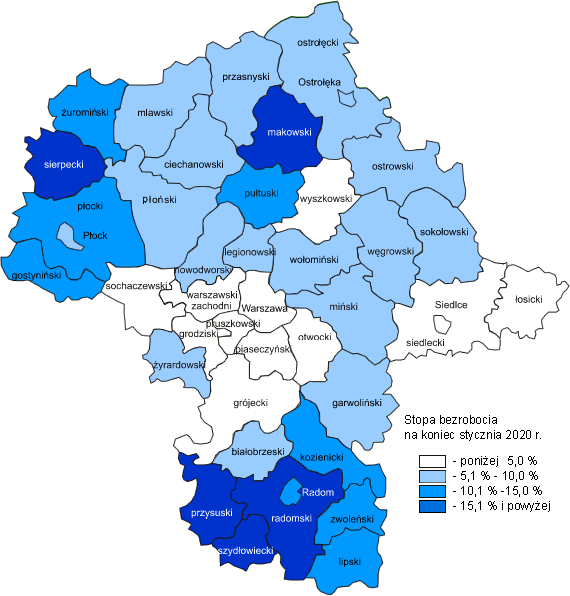 Źródło: Główny Urząd Statystyczny (2020), Bezrobotni oraz stopa bezrobocia według województw, podregionów i powiatów, Warszawa.Osoby w szczególnej sytuacji na rynku pracyUdział w bezrobociu osób znajdujących się w szczególnej sytuacji na rynku pracy uległ nieznacznym zmianom w porównaniu z poprzednimi miesiącami. Osoby w szczególnej sytuacji na rynku pracy stanowiły 81,5% wszystkich zarejestrowanych bezrobotnych w województwie. Ponad połowa z nich (50,7%) to osoby długotrwale bezrobotne, 27,3% to osoby w wieku powyżej 50 lat, a 24,2% stanowią osoby przed 30 r.ż. W porównaniu do poprzedniego miesiąca na zbliżonym poziomie pozostał udział bezrobotnych, którzy mają pod opieką co najmniej jedno dziecko do 6 r.ż. (17,5%) oraz osób niepełnosprawnych (5,0%).Wykres 7. Udział osób w szczególnej sytuacji na rynku pracy wśród ogółu osób bezrobotnych w województwie mazowieckim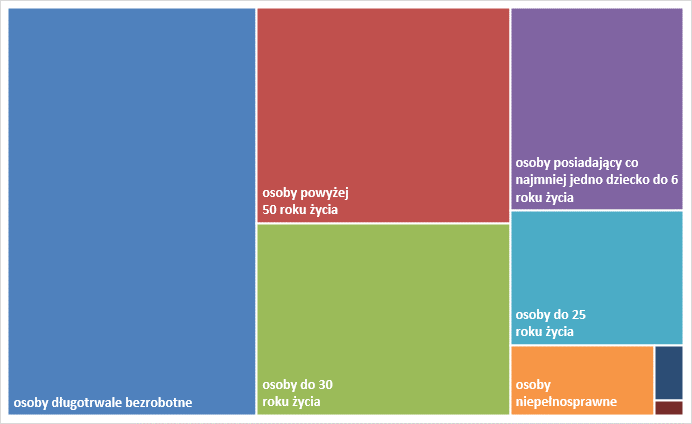 Wykres 8. Udział osób w szczególnej sytuacji na rynku pracy w ogóle osób bezrobotnych wg płci w województwie mazowieckimMapa 2. Osoby długotrwale bezrobotne w powiatach województwa mazowieckiego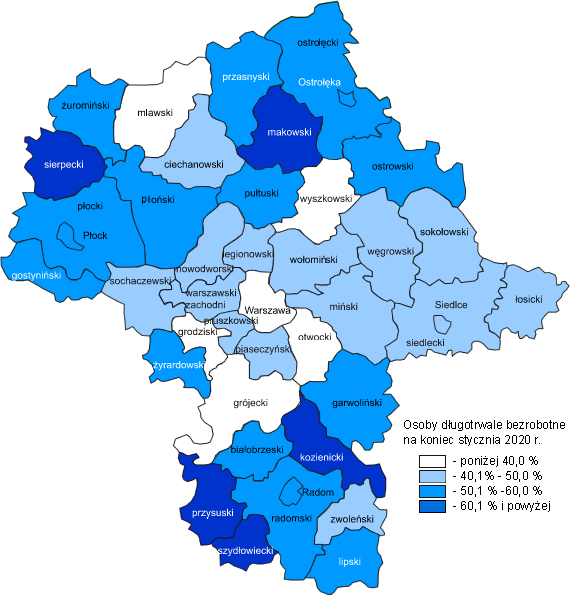 Bezrobocie na wsiW styczniu 2020 r. na wsi mieszkało 61 342 osób bezrobotnych, tj. 47,1% ogółu bezrobotnych, w tym 31 377 kobiet. W porównaniu do grudnia 2019 r. liczba bezrobotnych zamieszkałych na wsi zwiększyła się o 3 385 osób, tj. o 5,8%, natomiast w porównaniu do stycznia 2019 r. zmniejszyła się o 5 691 osób, tj. o 8,5%. Bezrobotni zamieszkali na wsi przeważali w 29 powiatach, a w 12 powiatach stanowili 70% i więcej. Poza miastami na prawach powiatu udział bezrobotnych zamieszkałych na wsi w ogólnej liczbie bezrobotnych wynosi od 36,5% w powiecie otwockim do 96,2% w powiecie siedleckim.Mapa 3. Osoby bezrobotne zamieszkałe na wsi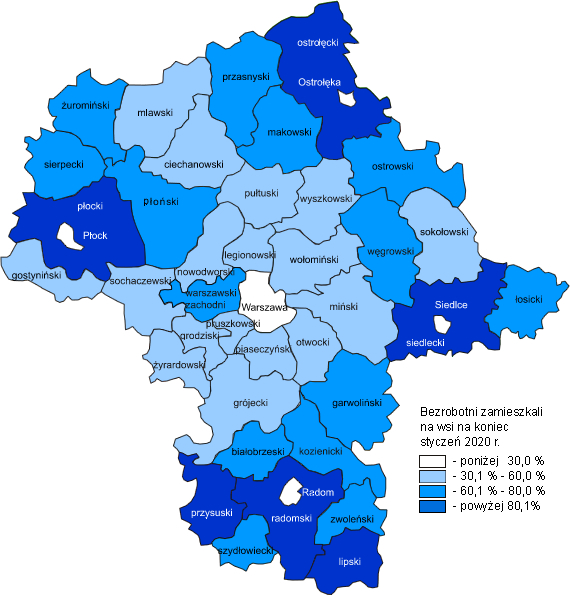 Bezrobotni cudzoziemcyW styczniu 2020 r. w województwie mazowieckim zarejestrowano jako osoby bezrobotne 847 cudzoziemców, tj. 0,7% ogółu bezrobotnych, w tym 532 kobiety. W porównaniu do grudnia 2019 r. liczba bezrobotnych cudzoziemców zwiększyła się o 64 osoby, tj. o 8,2%, natomiast w porównaniu do stycznia 2019 r. zmniejszyła się o 42 osoby, tj. o 4,7%. Najwięcej zarejestrowanych, bezrobotnych cudzoziemców było w m. st. Warszawa - 438 osób tj., 2,4% ogółu bezrobotnych oraz w powiecie wołomiński – 50 osób tj., 0,9% ogółu bezrobotnych.Mapa 4. Bezrobotni cudzoziemcy w powiatach województwa mazowieckiego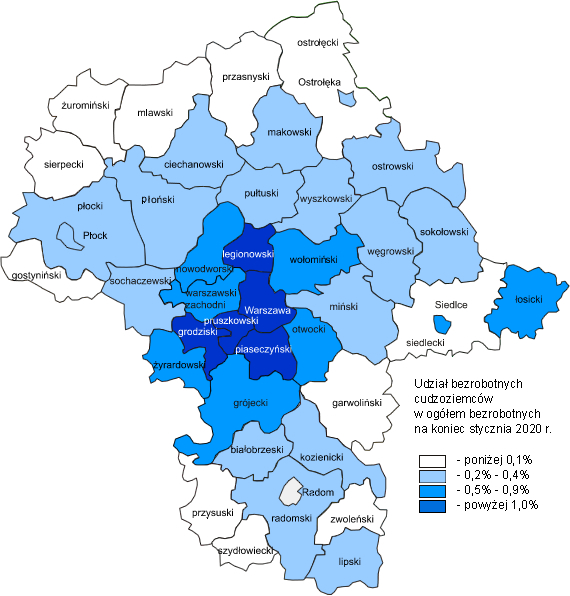 Zwolnienia grupoweW styczniu 2020 r. zamiar zwolnienia pracowników zgłosiło 9 pracodawców (o 4 więcej niż w poprzednim miesiącu) planujących zwolnić 917 osób (o 534 osób mniej niż w poprzednim miesiącu). Zwolnień dokonało 12 pracodawców, a redukcją zatrudnienia zostały objęte 397 osób (o 213 osoby mniej niż w poprzednim miesiącu). Firmy dokonujące zwolnień pracowników działają w branżach min.: finansowej i handlowej.Wykres 9. Zwolnienia grupowe i monitorowane wg sektora w województwie mazowieckimWolne miejsca pracy i miejsca aktywizacji zawodowejW styczniu pracodawcy zgłosili do mazowieckich urzędów pracy 16 059 wolnych miejsc pracy i miejsc aktywizacji zawodowej, tj. o 5 778 (56,2%) miejsc więcej niż w poprzednim miesiącu. Większość zgłoszonych miejsc pracy to oferty pracy niesubsydiowanej (13 914 miejsca; 86,6%). Miejsc pracy subsydiowanej było o 1 835 więcej niż w poprzednim miesiącu.Wykres 10. Wolne miejsca pracy i miejsca aktywizacji zawodowej w województwie mazowieckimWykres 11. Wolne miejsca pracy i miejsca aktywizacji Prognoza liczby pracujących na Mazowszu w przekroju zawodowym do 2025 r.Wykres 12. Przewidywane zmiany liczby pracujących w latach 2019-2025 (w tys. osób) w województwie mazowieckimWykres 13. Przewidywane zmiany liczby pracujących w latach 2019-2025 (w %) w województwie mazowieckimTabela 1. Liczba bezrobotnych i stopa bezrobocia (w końcu miesiąca sprawozdawczego)Tabela 2. Struktura osób bezrobotnych (stan na koniec miesiąca/roku)Tabela 3. Udział osób w szczególnej sytuacji na rynku pracy wśród ogółu osób bezrobotnych w województwie mazowieckim (w końcu miesiąca sprawozdawczego)Tabela 4. Wolne miejsca pracy i miejsca aktywizacji zawodowejTabela 5. Aktywne formy przeciwdziałania bezrobociumiesiąc/rokLiczba bezrobotnych - ogółemWzrost/spadek w odniesieniu do poprzedniego miesiąca/rokuStopa 
bezrobocia2003363 554- 5 30215,42004352 946- 10 60814,72005332 525- 20 42113,82006285 612- 46 91311,82007219 924- 65 6889,02008178 028- 41 8967,32009224 48046 4529,02010238 34113 8619,72011246 7398 3989,82012271 92725 18810,82013283 19611 26911,12014249 777- 33 4199,82015216 527- 33 2508,42016188 910- 27 6177,02017154 0687985,62018136 5451 7364,92019201920192019styczeń143 3996 8545,1luty142 358- 1 0415,0marzec138 787- 3 5714,9kwiecień133 766- 5 0214,7maj 130 112- 3 6544,6czerwiec126 653- 3 4594,5lipiec125 601- 1 0524,5sierpień125 562- 394,5wrzesień 123 279-2 2834,4październik120 866- 2 4134,3listopad121 8649984,3grudzień123 2081 3444,42020202020202020styczeń130 1146 9064,6Styczeń 2019 r.udział %Grudzień 2019 r.udział %Styczeń 2020 r.udział %Osoby bezrobotne ogółem143 399100,0123 208100,0130 114100,0kobiety73 83351,563 52451,663 52451,6mężczyźni69 56648,559 68448,459 68448,4Osoby poprzednio pracujące121 81784,9104 94685,2111 39285,6Osoby dotychczas nie pracujące21 58215,118 26214,818 72214,4Osoby zamieszkałe na wsi67 03346,757 95747,061 34247,1Osoby z prawem do zasiłku23 70516,521 10617,122 51517,3Osoby zwolnione z przyczyn zakładu pracy6 4294,55 7194,66 0014,6Osoby w okresie do 12 miesięcy od dnia ukończenia nauki4 8813,43 9803,24 3603,4Cudzoziemcy8890,67830,68470,7rok/
miesiąceosoby bezrobotne ogółemosoby w szczególnej sytuacji na rynku pracy ogółemdo 30 roku życiado 25 roku życiadługotrwale bezrobotnepowyżej 50 roku życiakorzystające ze świadczeń z pomocy społecznejposiadające co najmniej jedno dziecko do 6 roku życiaposiadające co najmniej jedno dziecko niepełno-sprawne do 18 roku życianiepełno-sprawne2018136 545114 47132 74115 62575 03238 1431 88224 9633116 6672019styczeń143 399119 17735 32816 90876 15339 2791 55825 6673296 796luty142 358117 94434 55216 32975 23339 0621 59525 4973186 735marzec138 787114 85832 99015 29373 52638 3221 67324 9973206 641kwiecień133 766110 58031 28614 32771 36637 1651 50724 3933056 514maj130 112107 94830 47914 24369 76636 3751 51723 8373006 449czerwiec126 653105 12029 31513 67968 30535 5171 36323 4212956 328lipiec125 601103 76229 27513 59666 79934 9531 25023 2722856 273sierpień125 562103 48429 62313 82566 29934 4751 18323 4102906 315wrzesień123 279101 93929 87814 54765 12333 7061 21322 7312836 276październik120 866100 02629 29714 27163 90233 1681 30622 0792816 251listopad121 864100 70329 55214 14564 22733 5621 17821 9902796332grudzień123 208101 49129 26513 93764 73534 3241 33821 9042736 3712020styczeń130 114106 10631 54515 16065 94935 4751 04122 7572966 567I 2019Udział %I 2020Udział %Ogółem wolne miejsca pracy i miejsca aktywizacji zawodowej 
(w końcu miesiąca sprawozdawczego)17 000100,016 059100,0subsydiowane2 43414,32 14513,4niesubsydiowane14 56685,713 91486,6z sektora publicznego1 4808,71 3498,4sezonowe4 17124,54 66729,1dla osób niepełnosprawnych5473,24152,6Bezrobotni objęci aktywnymi formami przeciwdziałania bezrobociu 
(w końcu miesiąca sprawozdawczego biorący udział w wybranej formie)ogółemkobietyzatrudnione przy pracach interwencyjnych2 1261 342zatrudnione przy robotach publicznych219150odbywające szkolenie64w tym w ramach bonu szkoleniowego11odbywające staż1 112873w tym w ramach bonu stażowego86odbywające przygotowanie zawodowe dorosłych103odbywające prace społecznie użyteczne18896w tym w ramach PAI00zatrudnione w ramach świadczenia aktywizacyjnego00zatrudnione w ramach grantu na telepracę00zatrudnione w ramach refundacji składek na ubezpieczenie społeczne54zatrudnione w ramach dofinansowania wynagrodzenia za zatrudnienie skierowanego bezrobotnego powyżej 50 roku życia 21477w tym powyżej 60 roku życia690